Интерактивная беседа«Тяжелые последствия «легких» напитков» для учащихся 9-х классов.       20 ноября 2020г. Оксана Владимировна Бабенко, специалист по социальной работе ДПО №2 ГБУЗ «Наркологический диспансер» министерства здравоохранения Краснодарского края, провела с учащимися 9 класса интерактивную беседуЦель: профилактика вредных привычек, детского алкоголизма, популяризация знаний о вреде алкоголя.Задачи:Воспитывающие: профилактика детского алкоголизма, формирование основных принципов здорового образа жизни.Образовательные: систематизировать представления о факторах эволюции человека, показать механизмы воздействия алкоголя на организм и отдельные органы человека.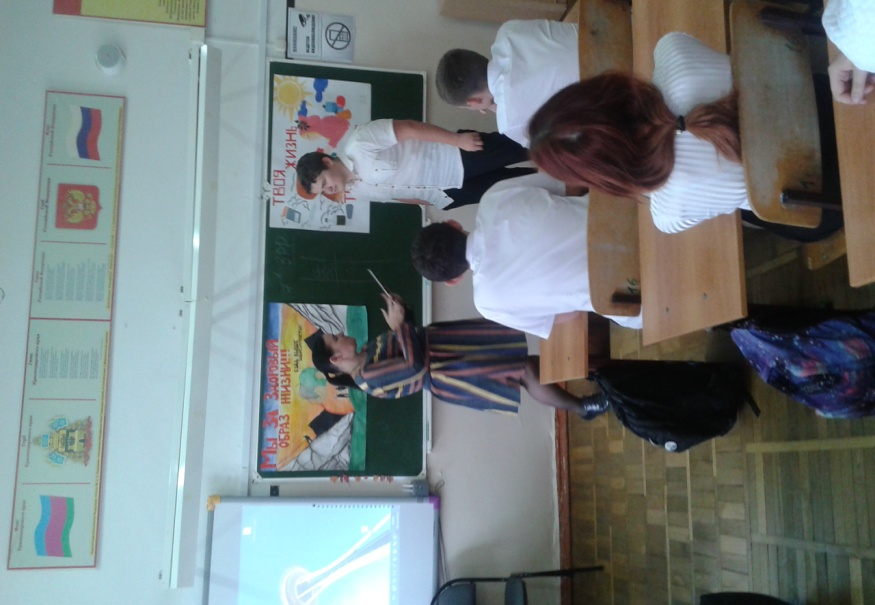 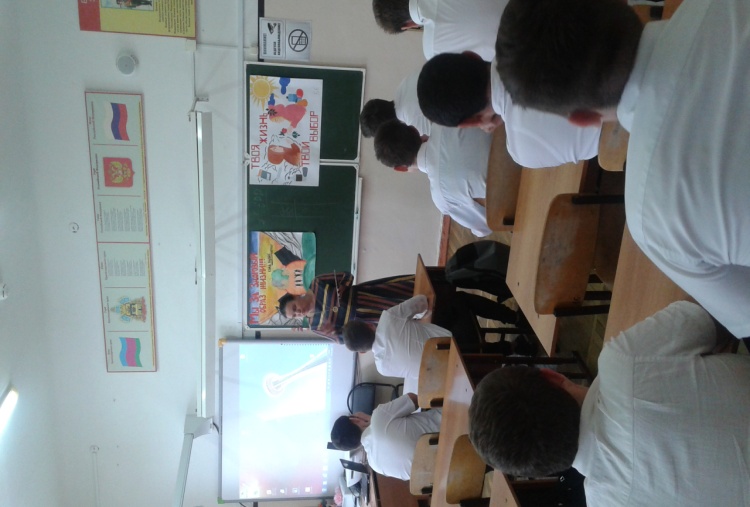 